March 11, 2016TODD R CHASON ESQ.DAVID W BEUGELMANS ESQ.GORDON FEINBLATT LLC233 EAST REDWOOD STREETBALTIMORE MD  21202-3332Dear Sir/Madam:	On March 8, 2016, the Commission received your Application for Broker/Marketer License of CQI Associates, LLC.  Upon initial review, the Application has been determined to be deficient for the following reasons:Proofs of Publication: Proposed service areas checked in section 4 include Penn Power, which requires publication in the Erie Times-News.  Please provide proof of publication.	Pursuant to 52 Pa. Code §1.4, you are required to correct these deficiencies.  Failure to  do so within 20 days of the date of this letter will result in the Application being returned unfiled.   	Please return your items to the above listed address and address to the attention of Secretary Chiavetta.	Should you have any questions pertaining to your application, please contact our Bureau at 717-772-7777.								Sincerely,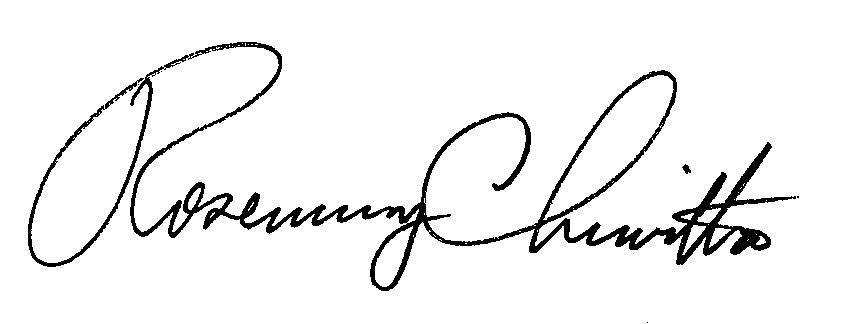 Rosemary ChiavettaSecretaryalw